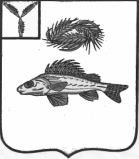 АДМИНИСТРАЦИЯМАРЬЕВСКОГО МУНИЦИПАЛЬНОГО ОБРАЗОВАНИЯЕРШОВСКОГО   РАЙОНАСАРАТОВСКОЙ ОБЛАСТИПОСТАНОВЛЕНИЕот 22.12.2021 г.                                                    № 53О внесении изменений в постановление от 16.11.2020 г. № 47 «Об утверждении муниципальной программы «Развитие транспортной системы Марьевского муниципального образования на 2021-2023 годы» Руководствуясь Уставом Марьевского муниципального образования, администрация Марьевского муниципального образования ПОСТАНОВЛЯЕТ:1.Внести в постановление от 16.11.2020 г. № 47 «Об утверждении муниципальной программы «Развитие транспортной системы Марьевского муниципального образования на 2021-2023 годы»  следующие изменения:-в приложении к программе слова «автомобильные дороги местного значения в границах населенных пунктов Марьевского муниципального образования» заменить на слова «автомобильные дороги местного значения в границах населенных пунктов: с. Марьевка, п. Красный боец, с. Новоряженка,  Марьевского муниципального образования»2. Обнародовать настоящее постановление и разместить на сайте администрации Ершовского муниципального района в сети «интернет».Глава Марьевского муниципального образования                                                 С.И. Яковлев